                   ST WENN,  BODMIN,  PL30 5PS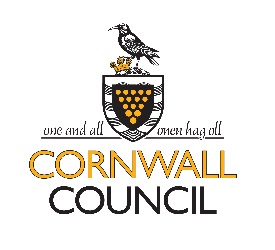 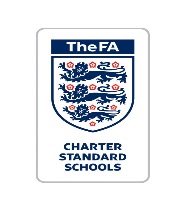 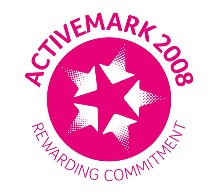 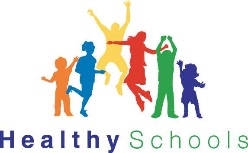 Headteacher Mrs S Berry01726  890405secretary@st-wenn.cornwall.sch.ukSCHOOL LUNCH MENUWeek beginning: 4th January and 11th January 2021MONDAYTUESDAYWEDNESDAYTHURSDAYFRIDAYWEEK BEGINNING4th JanSausages/vegetarian sausagesPotato wedgesPeasIce creamPasta and meatballs with tomato sauceSweetcornSummer fruit and yoghurtRoast chicken and vegetablesRoast potatoesStrawberry MousseChicken pieORVeggie pieCereal barBaked Potatoes with tuna mayonnaise or baked beans or cheddar cheeseCherry tomatoes andred peppersHomemade tray bake11th JanSausages/vegetarian sausagesPotato wedgesBaked beansIce creamPasta and meatballs with tomato sauceSweetcornStrawberry DelightRoast pork and stuffingBroccoliRoast potatoesFruit crumble and custardMild chicken curryRicePoppadumsGreek yoghurt and fruit coulisBaked Potatoes with tuna mayonnaise or baked beans or cheddar cheeseCherry tomatoes andred peppersHomemade tray bake